 SOS PRISÕES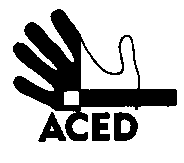 Ex.mos. SenhoresProvedor de Justiça; Inspecção-Geral dos Serviços de Justiça; Ministro da Justiça; Procuradoria-geral da República; Ordem dos MédicosC/cPresidente da República; Presidente da Assembleia da República; Presidente da Comissão de Assuntos Constitucionais, Direitos, Liberdades e Garantias da A.R.; Presidente da Comissão de Direitos Humanos da Ordem dos Advogados; Comissão Nacional para os Direitos HumanosLisboa, 19-12-2013N.Refª n.º 148/apd/13Outras refªLisboa, 18-12-2013N.Refª n.º 145/apd/13 Assunto: negligência de saúde em Vale de Judeus (cont)Emanuel Lima era recluso com o nº 223 na ala A da cadeia de Vale de Judeus. Faleceu após um mês a deitar sangue pela boca e a defecar sangue. Levado ontem para o Hospital de Santos e Vila Franca, foi morrer fora da prisão. Outros reclusos temem que, na doença, algo semelhante lhes possa acontecer. Mas temem também queixar-se, por saberem sofrer represálias e humilhações – nomeadamente a de verem negadas as razões pelas quais foram castigados, substituídas por outras inventadas para o efeito. A ACED pede a intervenção da Procuradoria-geral da República, por entender haver indícios de negligência nos cuidados de saúde, cujas responsabilidades devem ser apuradas. Pede ainda a intervenção da Ordem dos Médicos, dado imaginar que haja um ou mais médicos responsáveis para supervisão da saúde dos presos em Vale de Judeus.   .. A Direcção